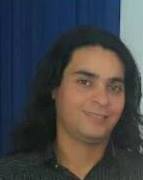 1-DATOS PERSONALES:                                                   APELLIDO y NOMBRE: Del valle Julian           	EDAD:	33 años	                         DOMICILIO: Belgrano 200			E-MAIL: julianjm.delvalle@gmail.com 2- FORMACION ACADÉMICA:ESTUDIOS UNIVERSITARIOS:Técnico en Información Económico y Social (Universidad Nacional de Santiago del Estero). Tesista de la Licenciatura en Sociología (Universidad Nacional de Santiago del Estero). 3- INVESTIGACION: BECAS/GRUPOS/TRABAJOS DE INVESTIGACION:(2013-2015) Integrante de Proyecto de Investigación de la  Facultad de Humanidades, Ciencias Sociales y de la Salud, Secretaría de Ciencia y Técnica. UNSE. Denominado: “Cambios en la Estructura Económica, Generación de Renta y Desarrollo Productivo en Santiago del Estero, 1994-2007”, Director Lic. Jorge Luis Silveti. Código del Proyecto 23/D167.4- AREA TEMATICA DE INVESTIGACION:PRINCIPAL: SOCIOLOGIA RURALSECUNDARIA: ECONOMIA SOCIAL, DESARROLLO PRODUCTIVO, DISTRIBUCION DEL INGRESO.